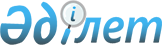 Павлодар ауданы әкімдігі жергілікті атқарушы органдары "Б" корпусы мемлекеттік әкімшілік қызметшілерінің қызметін жыл сайынғы бағалау әдістемесін бекіту туралы
					
			Күшін жойған
			
			
		
					Павлодар облысы Павлодар аудандық әкімдігінің 2014 жылғы 24 желтоқсандағы № 602/12 қаулысы. Павлодар облысының Әділет департаментінде 2015 жылғы 08 қаңтарда № 4253 болып тіркелді. Күші жойылды - Павлодар облысы Павлодар аудандық әкімдігінің 2016 жылғы 29 қаңтардағы N 30/1 (алғашқы ресми жарияланған күнінен бастап қолданысқа енгізіледі) қаулысымен      Ескерту. Күші жойылды - Павлодар облысы Павлодар аудандық әкімдігінің 29.01.2016 N 30/1 (алғашқы ресми жарияланған күнінен бастап қолданысқа енгізіледі) қаулысымен.

      Қазақстан Республикасының 2001 жылғы 23 қаңтардағы "Қазақстан Республикасындағы жергілікті мемлекеттік басқару және өзін-өзі басқару туралы" Заңы 31-бабының 2-тармағына, Қазақстан Республикасының 1999 жылғы 23 шілдедегі "Мемлекеттік қызмет туралы" Занының 16-бабына, Қазақстан Республикасы Президентінің 2000 жылғы 21 қаңтардағы "Мемлекеттік әкімшілік қызметшілердің қызметіне жыл сайынғы бағалау жүргізу және оларды аттестаттаудан өткізу қағидаларын бекіту туралы" № 327 Жарлығына, Қазақстан Республикасы Мемлекеттік қызмет істері агенттігі Төрағасы міндетін атқарушының 2014 жылғы 5 маусымдағы "Б" корпусы мемлекеттік әкімшілік қызметшілерінің қызметін жыл сайынғы бағалаудың үлгілік әдістемесін бекіту туралы" № 04-2-4/93 Бұйрығына сәйкес, Павлодар ауданының әкімдігі ҚАУЛЫ ЕТЕДІ:

      1. Қоса беріліп отырған Павлодар ауданы әкімдігі жергілікті атқарушы органдары "Б" корпусы мемлекеттік әкімшілік қызметшілерінің қызметін жыл сайынғы бағалау әдістемесі бекітілсін.

      2. Осы қаулының орындалуын бақылау Павлодар ауданы әкімі аппаратының басшысына жүктелсін.

      3. Осы қаулы алғаш рет ресми жарияланғаннан кейін күнтізбелік он күн өткен соң қолданысқа енгізіледі.

 Павлодар ауданы әкімдігі жергілікті атқарушы органдары
"Б" корпусы мемлекеттік әкімшілік қызметшілерінің
қызметін жыл сайынғы бағалау әдістемесі
1. Жалпы ережелер      1. Осы Павлодар ауданы әкімдігі жергілікті атқарушы органдары "Б" корпусы мемлекеттік әкімшілік қызметшілерінің қызметін жыл сайынғы бағалау әдістемесі (бұдан әрі – Әдістеме) Қазақстан Республикасы Президентінің 2000 жылғы 21 қаңтардағы "Мемлекеттік әкімшілік қызметшілердің қызметіне жыл сайынғы бағалау жүргізу және оларды аттестаттаудан өткізу қағидаларын бекіту туралы" № 327 Жарлығына, Қазақстан Республикасы Мемлекеттік қызмет істері агенттігі Төрағасы міндетін атқарушының 2014 жылғы 5 маусымдағы "Б" корпусы мемлекеттік әкімшілік қызметшілерінің қызметін жыл сайынғы бағалаудың үлгілік әдістемесін бекіту туралы" № 04-2-4/93 Бұйрығына сәйкес әзірленді және "Б" корпусы мемлекеттік әкімшілік қызметшілерінің (бұдан әрі – қызметшілер) қызметіне жыл сайынғы бағалау жүргізу тәсілін айқындайды.

      2. Қызметшілердің қызметін жыл сайынғы бағалау (бұдан әрі – бағалау) олардың жұмыс тиімділігі мен сапасын айқындау үшін жүргізіледі.

      3. Бағалау мемлекеттік әкімшілік қызметте болған әрбір жыл өткен сайын, көрсетілген мерзім басталған күннен бастап үш айдан кешіктірілмей, бірақ осы лауазымға орналасқан күннен бастап алты айдан ерте емес мерзiмде жүргізіледі.

      4. Қызметшілерді бағалау мыналардан:

      1) қызметшінің тікелей басшысының бағалауы;

      2) айналмалы бағалау (қызметшінің қарамағындағы немесе олардың әріптестерінің бағалауы);

      3) қызметшінің қорытынды бағасынан тұрады.

      Қызметшінің тікелей басшысы оның лауазымдық нұсқаулығына сәйкес өзі бағынатын тұлға болып табылады.

      Жергілікті бюджеттен қаржыланатын жергілікті атқарушы органдарының басшылары, ауыл, ауылдық округтер әкімдері үшін бағалау аудан әкімі немесе оның уәкілеттік беруімен оның орынбасарларының бірімен өткізіледі.

      5. Бағалау нәтижелері бойынша қызметшілер қызметіндегі кемшіліктерді жою бойынша ұсыныстар әзірленеді, олардың қызметіндегі жақсартуды қажет ететін бағыттар айқындалады, тағылымдамадан өткізу, ілгерілету бойынша ұсыныстар әзірленеді.

      6. Қызметшінің соңғы үш жыл бойы "тиімді" деген баға алуы оны лауазымы бойынша көтеруге негіз болып табылады.

      7. Қызметшінің соңғы үш жыл бойы екі "қанағаттанарлықсыз" деген баға алуы оны аттестаттаудан өткізуге негіз болып табылады.

      Аттестаттаудан өткізу туралы шешім қабылдау кезінде алдыңғы аттестаттаудан өткізуге негіз болған бағалау нәтижелері ескерілмейді.

      8. "Қанағаттанарлықсыз" деген баға алған қызметші мемлекеттік әкімшілік лауазымға алғаш қабылданған тұлғаға тәлімгер ретінде бекітілмейді.

      9. Қызметшінің қорытынды бағасын Павлодар ауданының әкімімен құрылған тұрақты жұмыс істейтін Бағалау жөніндегі комиссия (бұдан әрі – Комиссия) бекітеді. Комиссия кемінде үш мүшеден, соның ішінде төрағадан тұрады.

      10. Дауыс беру қорытындысы Комиссия мүшелерінің көпшілік дауысымен айқындалады. Дауыс саны тең болған жағдайда, комиссия төрағасының дауысы шешуші болып табылады.

      Комиссия төрағасы Павлодар ауданы әкімі аппаратының басшысы болып табылады.

      Комиссия хатшысы Павлодар ауданы әкімі аппараты персоналды басқару қызметінің (бұдан әрі – персоналды басқару қызметі) қызметкері болып табылады. Комиссия хатшысы дауыс беруге қатыспайды.

      Егер Комиссия құрамына оған қатысты бағалау жүргізілетін қызметшінің тікелей басшысы, сондай-ақ осы Әдістеменің 4-тармағы 2) тармақшасында көрсетілген қызметшілер кіретін болса, олар осы қызметшіге қатысты дауыс беруге және шешім қабылдауға қатыспайды.

 2. Бағалау жүргізуге дайындық      11. Персоналды басқару қызметі Комиссия төрағасының келісімі бойынша бағалауды өткізу кестесін әзірлейді.

      Персоналды басқару қызметі бағаланатын қызметшіге, сондай-ақ осы Әдістеменің 4-тармағы 1) және 2) тармақшаларында көрсетілген тұлғаларға бағалау жүргізілетіндігі туралы хабарлайды және оларға бағалау өткізуге дейін бір айдан кешіктірмей толтыру үшін бағалау парағын жібереді.

 3. Тікелей басшының бағалауы      12. Тікелей басшы осы Әдістеменің 1-қосымшасына сәйкес нысан бойынша бағалау парағын персоналды басқару қызметінен алған күннен бастап үш жұмыс күні ішінде толтырады, қызметшіні толтырылған бағалау парағымен таныстырады және екі жұмыс күні ішінде толтырылған бағалау парағын персоналды басқару қызметіне қайтарады.

      Қызметшіні толтырылған бағалау парағымен таныстыру жазбаша немесе электронды нысанда жүргізіледі.

      Қызметшінің танысудан бас тартуы құжаттарды Комиссия отырысына жіберуге кедергі бола алмайды. Бұл жағдайда персоналды басқару қызметiнiң қызметкерi және тікелей басшы танысудан бас тарту туралы еркін нұсқада акт жасайды.

 4. Айналмалы бағалау      13. Айналмалы бағалау қызметшінің қарамағындағы адамдардың, ал қарамағындағы адамдар болмаған жағдайда – қызметші жұмыс істейтін құрылымдық бөлімшеде лауазымды атқаратын адамның (олар болған жағдайда) бағалауын білдіреді.

      Мұндай адамдардың тізбесін (үш адамнан аспайтын) қызметшінің лауазымдық міндеттері және қызметтік өзара әрекеттестігіне қарай персоналды басқару қызметі бағалау жүргізілгенге дейін бір айдан кешіктірмей анықтайды.

      14. Осы Әдістеменің 13-тармағында көрсетілген тұлғалар осы Әдістеменің 2-қосымшасына сәйкес нысанда бағалау парағын толтырады.

      15. Осы Әдістеменің 13-тармағында көрсетілген тұлғалармен толтырылған бағалау парағы персоналды басқару қызметіне оларды алған күннен екі жұмыс күні ішінде персоналды басқару қызметіне жіберіледі.

      16. Персоналды басқару қызметі осы Әдістеменің 13-тармағында көрсетілген тұлғалардың бағалауының орташа есебін жүргізеді.

      17. Осы Әдістеменің 13-тармағында көрсетілген тұлғалардың бағалауы жасырын түрде жүргізіледі.

 5. Қызметшінің қорытынды бағасы      18. Персоналды басқару қызметі қызметшінің қорытынды бағасын мына формула бойынша Комиссия отырысына дейін бес жұмыс күнінен кешіктірмей есептейді:

      a = b + c

      a – қызметшінің қорытынды бағасы,

      b – тікелей басшының бағасы,

      c – осы Әдістеменің 13-тармағында көрсетілген тұлғалардың орта бағасы.

      19. Қорытынды баға мына шкала бойынша қойылады:

      21 баллдан төмен – "қанағаттанарлықсыз",

      22-дан 33 балға дейін – "қанағаттанарлық",

      33 балдан жоғары – "тиімді".

 6. Комиссияның бағалау нәтижелерін қарауы      20. Персоналды басқару қызметі осы Әдістеменің 11-тармағында көрсетілген кестеге сәйкес бағалау нәтижелерін қарау бойынша Комиссияның отырысын өткізуді қамтамасыз етеді.

      Персоналды басқару қызметі Комиссияның отырысына мына құжаттарды:

      1) толтырылған тікелей басшының бағалау парағын;

      2) толтырылған айналмалы бағалау парағын;

      3) қызметшінің лауазымдық нұсқаулығын;

      4) осы Әдістеменің 3-қосымшасына сәйкес нысан бойынша қорытынды баға көрсетілген Комиссия отырысы хаттамасының жобасын тапсырады.

      21. Комиссия бағалау нәтижелерін қарастырады және мына шешімдердің бірін шығарады:

      1) бағалау нәтижелерін бекітеді;

      2) бағалау нәтижелерін қайта қарайды.

      Бағалау нәтижелерін қайта қарау туралы шешім қабылдаған жағдайда Комиссия хаттамада тиісті қысқаша түсіндірмемен бағаны түзетеді. Бұл ретте қызметшінің бағасын төмендетуге жол берілмейді.

      22. Персоналды басқару қызметі бағалау нәтижелерімен ол аяқталған соң бес жұмыс күні ішінде қызметшіні таныстырады.

      Қызметшіні бағалау нәтижелерімен таныстыру жазбаша немесе электронды нысанда жүргізіледі.

      Қызметшінің танысудан бас тартуы бағалау нәтижелерін оның қызметтік тізіміне енгізуге кедергі бола алмайды. Бұл жағдайда персоналды басқару қызметiнiң қызметкерi танысудан бас тарту туралы еркін нұсқада акт жасайды.

      23. Бағалау нәтижелері қызметшінің қызметтер тізіміне енгізіледі.

      24. Осы Әдістеменің 20-тармағында көрсетілген құжаттар, сондай-ақ Комиссия отырысының қол қойылған хаттамасы персоналды басқару қызметінде сақталады.

 7. Бағалау нәтижелеріне шағымдану      25. Комиссия шешіміне қызметшінің мемлекеттік қызмет істері жөніндегі уәкілетті органға немесе оның аумақтық департаментіне шағымдануы шешім шыққан күннен бастап он жұмыс күні ішінде жүзеге асырылады.

      26. Мемлекеттік қызмет істері жөніндегі уәкілетті орган немесе оның аумақтық департаменті қызметшіден шағым түскен күнінен бастап он жұмыс күні ішінде шағымды қарайды және бұзушылықтар анықталған жағдайда, мемлекеттік органға Комиссия шешімінің күшін жою туралы ұсыныс жасайды.

      27. Қабылданған шешім туралы ақпаратты мемлекеттік орган екі апта ішінде мемлекеттік қызмет істері жөніндегі уәкілетті органға немесе оның аумақтық департаментіне береді.

 Тікелей басшысының бағалау парағы      Бағаланатын қызметшінің Т.А.Ә.:_______________________________

      Бағаланатын қызметшінің лауазымы:_____________________________

      Таныстым:

      Қызметші (Т.А.Ә.)                        Тікелей басшы (Т.А.Ә.)

      __________                              ____________________

      күні                                    күні

      ______________                        ____________________

      қолы                                    қолы

 Айналмалы бағалау парағы      Бағаланатын қызметшінің Т.А.Ә.:_______________________________

      Бағаланатын қызметшінің лауазымы: ____________________________

 Бағалау жөніндегі комиссия отырысының хаттамасы      _______________________________________________

      (мемлекеттік органның атауы)

      Комиссия қорытындысы:

      __________________________________________________________________
__________________________________________________________________
_________________________________________________________________
_________________________________________________________________

      Тексерген:

      Комиссия хатшысы:_______________________Күні: _______________

      (Т.А.Ә., қолы)

      Комиссия төрағасы:______________________Күні: ________________

      (Т.А.Ә., қолы)

      Комиссия мүшесі:________________________Күні: ________________

      (Т.А.Ә., қолы)


					© 2012. Қазақстан Республикасы Әділет министрлігінің «Қазақстан Республикасының Заңнама және құқықтық ақпарат институты» ШЖҚ РМК
				
      Павлодар ауданының әкімі

Н. Әутәліпов
Павлодар ауданы әкімдігінің
2014 жылғы "24" желтоқсандағы
№ 602/12 қаулысына
қосымшаПавлодар ауданы әкімдігі
жергілікті атқарушы органдары
"Б" корпусы мемлекеттік
әкімшілік қызметшілерінің
қызметін жыл сайынғы
бағалау әдістемесіне
1-қосымшанысанр/c №

Өлшем

Көрсеткіштің мәні (саны)

Баға (балл)

1.

Бастамашылығы

2-ден 5-ке дейін

2.

Лауазымды міндеттерін орындау сапасы

2-ден 8-ге дейін

3.

Әрекеттестікке икемділігі

2-ден 5-ке дейін

4.

Қызметтік этиканы сақтауы

2-ден 5-ке дейін

БАРЛЫҒЫ (барлық бағалардың бағасы)

БАРЛЫҒЫ (барлық бағалардың бағасы)

Павлодар ауданы әкімдігі
жергілікті атқарушы органдары
"Б" корпусы мемлекеттік
әкімшілік қызметшілерінің
қызметін жыл сайынғы
бағалау әдістемесіне
2-қосымшанысанр/c №

Өлшем

Көрсеткіштің мәні

Баға (балл)

Бағынышты адам

Бағынышты адам

Бағынышты адам

Бағынышты адам

1.

Жұмысты жоспарлай алу қабілеті

2-ден 5-ке дейін

2.

Жұмысқа ынталандыру қабілеті

2-ден 5-ке дейін

3.

Қызметтік этиканы сақтауы

2-ден 5-ке дейін

Барлығы (барлық бағалардың бағасы)

Әріптесі

Әріптесі

Әріптесі

Әріптесі

1.

Топта жұмыс істей алу қабілеті

2-ден 5-ке дейін

2.

Қызметтік этиканы сақтауы

2-ден 5-ке дейін

3.

Лауазымды міндеттерін орындау сапасы

2-ден 5-ке дейін

Барлығы (барлық бағалардың бағасы)

Павлодар ауданы әкімдігі
жергілікті атқарушы органдары
"Б" корпусы мемлекеттік
әкімшілік қызметшілерінің
қызметін жыл сайынғы
бағалау әдістемесіне
3-қосымшанысанр/с №

Қызметшінің Т.А.Ә.

Тікелей басшының бағасы

Айналмалы баға

Қорытынды баға

1

…

